Assessment #							Student: _____________________   								                ______________________/10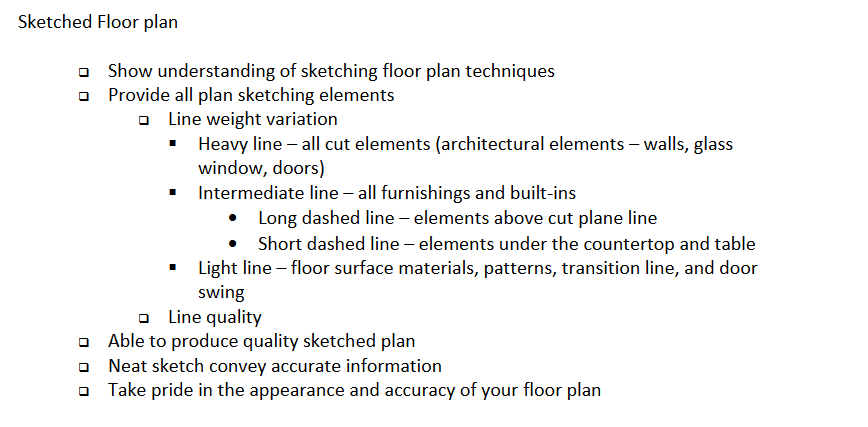 Assessment #							Student: _____________________   								                ______________________/10